MedezeggenschapsraadMedezeggenschapsraad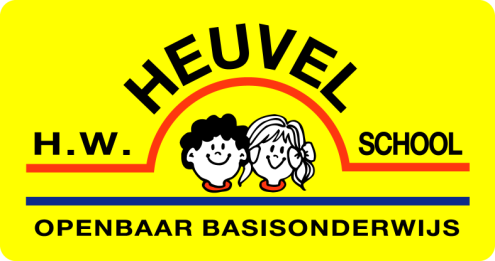 VerslagVersie1Datum09 november 2023PlaatsBorculoNotulistVoorzitterStef DoornewaardAanwezig: Stef, Kevin, Marloes, Lizzy, Heidi, Esther, Jet, Jaap, Co, Henry Afwezig:Aanwezig: Stef, Kevin, Marloes, Lizzy, Heidi, Esther, Jet, Jaap, Co, Henry Afwezig:Aanwezig: Stef, Kevin, Marloes, Lizzy, Heidi, Esther, Jet, Jaap, Co, Henry Afwezig:Aanwezig: Stef, Kevin, Marloes, Lizzy, Heidi, Esther, Jet, Jaap, Co, Henry Afwezig:Nr.Verslag1.Opening / Mededelingen2.Notulen / Actiepunten3.Afscheid Jaap en Welkom Marloes4.Brief “Vervangingspool” van MR’en via GMRVanuit de MR akkoord om die vanuit de Heuvelschool te ondertekenen. Esther licht toe dat dit onderwerp wellicht momenteel minder speelt op de Heuvelschool, maar al jaren een terugkomend probleem is dat aangekaart wordt tijdens de GMR vergadering. Waarin al gedurende langere tijd nalatigheid wordt ervaren.5.19:30 Henri en Co sluiten aan Vragen voor CvB:Binnen klimaat van de school n.a.v. mail JaapSchool langer up-to-date houden nu we weten dat we langer op deze locatie blijvenHoe gaat de fusie nu verder? Eerst heuvel met K&K en daarna samen met Noord?Wat houdt dit in voor de fusie geldenA:Onderwijzend personeel geeft aan dat het binnenklimaat te wensen over laat. Voor docenten om in les te geven en voor leerlingen om goed tot leren te komen. Het is er in de zomers erg heet, wat zijn weerslag heeft op de concentratie, het plezier en energielevel. In de winter is het noodzakelijk om te ventileren via de open ramen, maar ook te stoken om het enigszins aangenaam te hebben in de klassen. De wens zou zijn om airco’s te plaatsen, wat in principe niet zal gebeuren, gezien de ontwikkelingen rondom het gebouw en de plannen die er liggen.De metingen die gedaan worden, voldoen telkens aan de normen. Het feit dat de beleving anders is en daar onvoldoende gehoor aan wordt gegeven blijft zorgen voor vragen.Het CVB zal nogmaals kijken of hier op een andere wijze aan tegemoet gekomen kan worden.B: Mogelijk dat er kleine investeringen gedaan kunnen worden, wat precies dient nader onderzocht te worden.C: De vorming van de fusie: Dit is momenteel nog onduidelijkheid hoe dit er in de praktijk uit zal zien en wat hierover concrete plannen zijn.Wat hierbij van belang blijft voor de heuvelschool is hoe te overbruggen. Gezien de huidige staat van het gebouw. Maar ook in de communicatie naar ouders. D. Voor de fusiegelden zou het wenselijk zijn om de fusie gefaseerd te laten verlopen.- Dit jaar zal er binnen de Heuvelschool geïnvesteerd worden in nieuw meubilair.- A.s. dinsdag zal er een memo besproken worden, waarna een formeel besluit wordt genomen.Vanuit die memo gaat het college van burgemeester en wethouders naar de gemeenteraad. En vanuit hier zou het wenselijk zijn om de voorzitters vanuit alle MR- en bijeen te laten komen.6.Vervanging jaap als secretaris en beheer mailboxJet zal zorgen in samenwerking met Kevin, dat de MR mail overgezet wordt van de mail van Jaap naar de mail van Jet. Jet zal ook de rol van secretaris op zich nemen.7.Overige punten/Rondvraag 8.  Afsluiten vergaderingNr.ActieDatumWie Status 1.Mr mailbox omzetten9 novemberJet/ KevinOpenstaand2.